RECHEL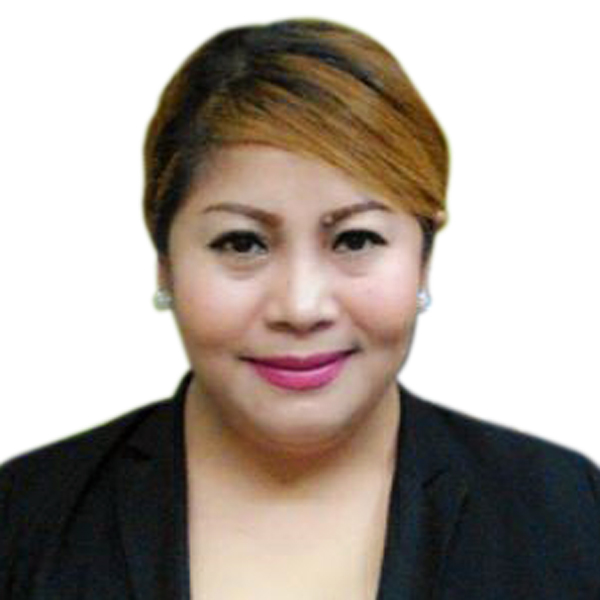 RECHEL.345241@2freemail.com 	   Professional Summary
Talented Sales Associate effective at Multi-tasking passionate and friendly attitude under preasrure. Efficiently builds loyalty and long-term relationships with customer while consistently achieving individual sales goals. EMPLOYMENT HISTORYSales RepresentativeSeptember 2014TMG General Trading LLCDubai, U.A.E      Job Description/Duties and Responsibilities:Warm greetings to customersSell specific products and upselling technique services to consumers.Demonstrate and show to the customers the benefits of the products.Explain different customizable features.Discuss warranties and replacement parts.Process orders in person and over the phone.Check inventory to ensure product is in stock.Remove security devices and place properly.Collect methods of payment and dispense change.Represent and promote the organization with products and services at in-home product presentations, showrooms, and home shows as required.Conduct outbound lead follow-up calls to potential and existing customers via telephone and e-mail to qualify leads and to sell products and services.Present solutions to furniture buyers including price, credit terms, accurate sales contracts, estimated time of delivery based on firm’s production and delivery schedules.Collect and research information needed to identify and resolve problematic situations.Watches Sales / Shop In chargeJuly 2012 – July 15, 2014Federal Arabian AgencyDubai, U.A.EJob Description/Duties and Responsibilities:Greet w/smile the customerProvide direct customer services by informing them of products and servicesEnsure that customers are directed to the appropriate aisleGive the satisfaction of the customerMake sure that the customer has purchased before leavingCreate and execute appropriate strategic plans to bring in more businessResearch sources in order to develop new business connectionsMeet individual and company sales targetsPromote new products to walk-in customers and record ordersHandle and resolve customers’ complaintsExplain products’ value and capabilities to customersProcess payments in terms of cash and credit cardsVerify the validity of paper money and credit cardsTally cash with receipts at the end of the shiftDeposit weekly cash saleMaintain stocks and inventoryStock shelves with appropriate products and ensure correct price taggingMake the daily sales report at the end of the dayMake sure that the shop/showroom is always clean. Training Certificate:Police and Paris Hilton watchDecember 15-16, 2013Swiss Watch Group FZESPECIAL SKILLSKnowledgeable in computer – related applications such as Microsoft word, excel & internet,Good intra-interpersonal skills and can work under pressureComfortable serving customers	Positive good natured attitude and flexibleGood organizational and time management skillsExceptional interpersonal and communication skillsAble to get along well with co-workers and accept supervision. Received positive evaluations from previous supervisors.Able to stand for extended periods of timeHigh attention to detailPassionate and multi-taskingProduct knowledgeCan work without being toldEDUCATIONAL BACKGROUND:CaregiverSkill Power InstituteSan Rafael Proper, Tarlac City PhilippinesOctober 2007Bachelor of Science in Business AccountancyTarlac State UniversityTarlac, Philippines1998 – 2001 	I hereby certify that the above information are true and correct to the best of my Knowledge and belief.